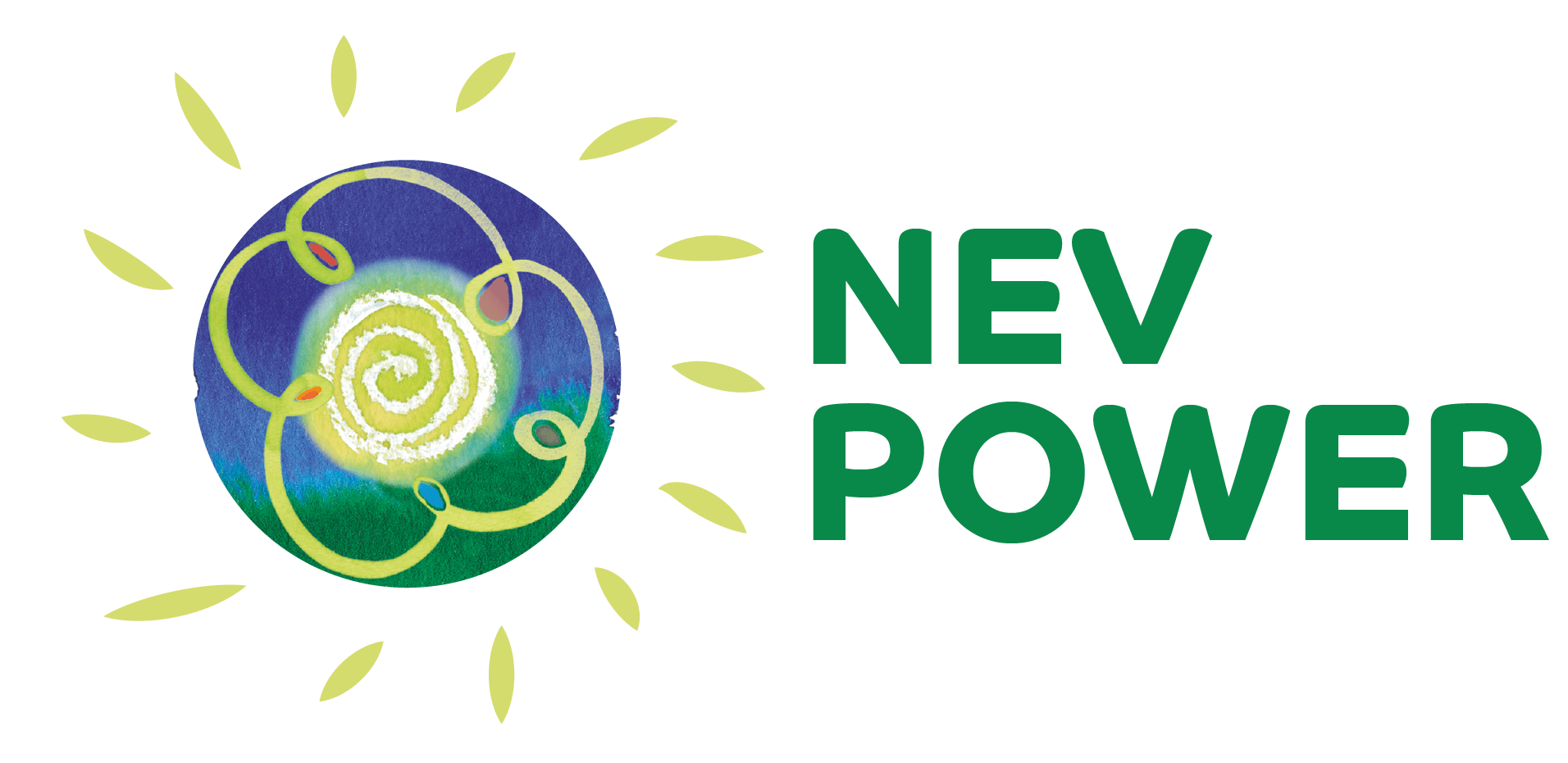 Customer Details FormPlease provide your customer details which will be used for all customer communication regarding the supply and invoicing of services provide by NEV PowerCUSTOMER DETAILSCUSTOMER DETAILSCUSTOMER DETAILSCUSTOMER DETAILSNameNEV address - including Lot No.Postal Address ( if different from above)Phone NumberMobileEmail AddressAPPLICANT DECLARATION AND SIGNATUREAPPLICANT DECLARATION AND SIGNATUREAPPLICANT DECLARATION AND SIGNATUREI declare that the information provided above is true and correct.I declare that the information provided above is true and correct.I declare that the information provided above is true and correct.SignatureDate